“Ellis is one of our best human compasses, marking in melodies and poems where we've been and where we might go if we so choose to.” ~ Nora Guthrie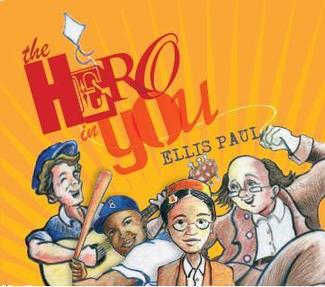 Ellis Paul Wins a  
Parents’ Choice Gold Award for His  
Inspirational CD,The Hero in YouAvailable nowCambridge, MA (March 15, 2012) – Parents’ Choice selected Ellis Paul’s acclaimed new family music CD, The Hero in You, for a Gold Award, its top honors, it was announced today. Calling it “an inspired family album with execution to match,” Parents’ Choice reviewer Lynne Heffley lauds Ellis’  “vivid musical profiles of men and women whose words, actions, inventions and art made a profound difference to countless lives.” The awards and review posted today .Since 1978, The Parents’ Choice Foundation has recognized products that help kids grow – imaginatively, physically, morally and mentally, fairly priced products that are fun, safe and socially sound.Known for his deeply felt and socially conscious songwriting, often about heroes, Ellis Paul was inspired by his own two growing daughters and four years of performing for families to write about people who contributed something to the world through their work and art.The Hero in You includes well-known personages like Benjamin Franklin, Thomas Edison, Jackie Robinson, Woody Guthrie (whose centenary year is 2012) and Rosa Parks, and some are not as familiar, but just as noteworthy for their accomplishments. These include Chief Joseph of the Nez Perce tribe, Augustus Jackson (an African American businessmen who improved the way ice cream was made) and  Martha Graham, a modern dance innovator. Tee Tot was the behind-the-scenes musical mentor who made Hank Williams’ legendary career possible, and Nellie Bly was an intrepid journalist-adventurer who risked her life to uncover the awful conditions in mental institutions in her time. “These people did amazing things, but they can also inspire young people today to go out and do something out of the ordinary to become the heroes of their own lives,” explains Paul.The Hero in You is available now from http://www.ellispaul.com/, and from other purveyors soon. The suggested retail price is $15.# # #EDITORS: Digital art and review copies are available. 
Ellis Paul is available for interviews. 
Management, Press and Bookings: 
Ralph Jaccodine Management, Justine Ferland, ferlandjm@gmail.com